                                         Наталія Талах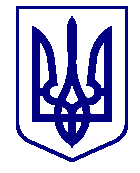 ВАРАСЬКА МІСЬКА РАДАВИКОНАВЧИЙ КОМІТЕТП Р О Є К Т     Р І Ш Е Н Н Я29.08.2023				м. Вараш			№ 378-ПРВ-23-7111Про реєстрацію помічника---------------- в особі -------------Розглянувши заяву від 15.08.2023 ------------------- про надання їй помічника в особі ---------------------------------------- та заяву -------------------------, враховуючи протокол засідання опікунської ради з питань забезпечення прав та інтересів повнолітніх осіб, які потребують опіки або піклування від 25.08.2023 №6001-ПТ-135-7111-23, відповідно до статті 78 Цивільного кодексу України, керуючись підпунктом 4 пункту «б» частини першої статті 34, частиною шостою статті 59 Закону України «Про місцеве самоврядування в Україні», виконавчий комітет Вараської міської радиВИРІШИВ:Зареєструвати ------------------------------------------ р.н., помічником ----------------------------------------- р.н., які проживають за адресою: ----------------------------, з наданням йому усіх прав, що передбачені статтею 78 Цивільного кодексу України.Контроль за виконанням даного рішення покласти на заступника міського голови з питань діяльності виконавчих органів ради Хондоку Р. В.Міський голова							Олександр МЕНЗУЛ